Отчет о командировке по проекту Темпус «Содействие развитию организаций образования через развитие людей» в г. Барселона, Испания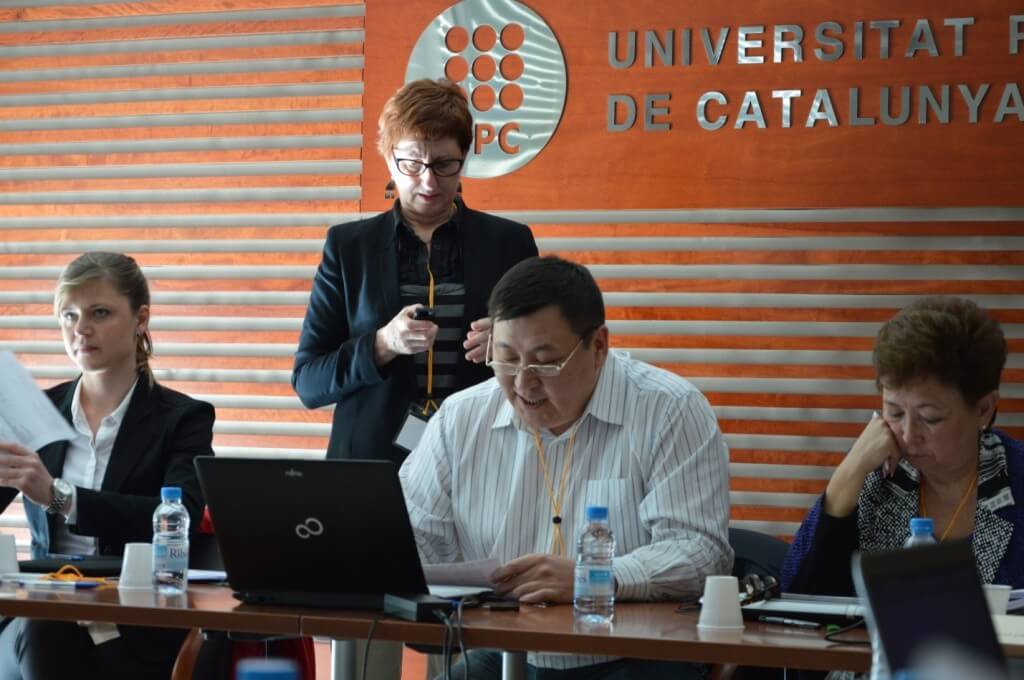 С 10 по 12 марта 2014 г. сотрудники КГМУ в составе координатора проекта Темпус «Содействие развитию организаций образования через развитие людей» Д.М. Доскожина – директора центра управления человеческими ресурсами и А.З. Муратовой – директора центра стратегии управления и развития в рамках проекта Темпус приняли участие в установочном совещании в г. Барселона.Совещание проходило на базе Политехнического Университета Каталонии. В работе совещания также приняли участие:Политехнический университет Каталонии, г. Барселона, ИспанияВысший Технический Институт, г. Лиссабон, ПортугалияКоролевский Технологический Институт, г. Стокгольм, ШвецияГосударственный Университет Илия, ГрузияКутаисский Университет, ГрузияАрмянский Государственный Университет Экономики, АрменияРоссийско-Армянский (Славянский) Университет, АрменияАмериканский Университет Армянского Фонда, АрменияКазахский экономический университет им. Т.Рыскулова, Казахстан -координаторКазахская академия транспорта и коммуникаций, КазахстанПавлодарский Государственный Университет им. Торайгырова, Казахстан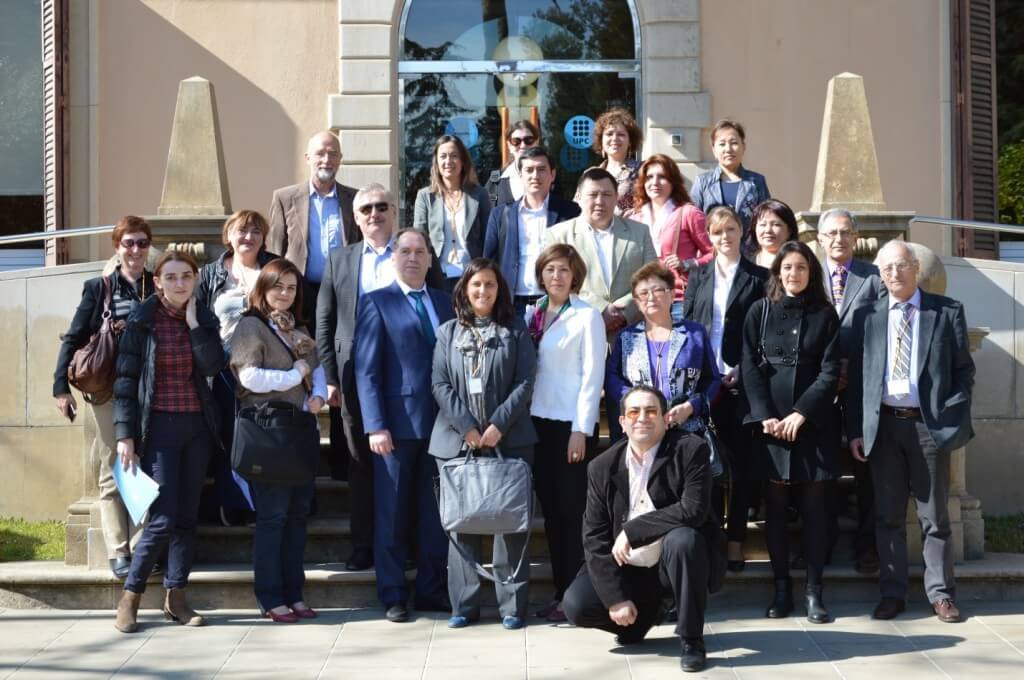 К работе совещания была подготовлена презентация Карагандинского Государственного Медицинского Университета. Совещание было открыто ректором Политехнического Университета Каталонии, Энрико Фоссасом, а также проректором по учебной части Ксавиер Йинасом. В этот же день все партнеры- вузы представили свои презентации. На следующий день была представлена общая презентация проекта Темпус «Содействие развитию организаций образования через развитие людей» Политехнического Университета Каталонии, после чего в течение двух рабочих дней были обсуждены и назначены ответственные за рабочие пакеты.